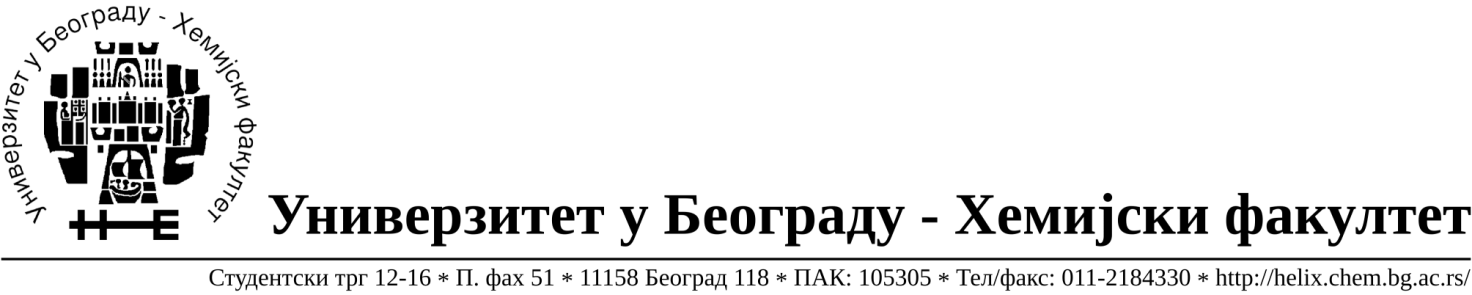 Број: 754/15Датум: 26.07.2019.ОБАВЕШТЕЊЕ О ОБУСТАВИ ПОСТУПКА ЈАВНЕ НАБАВКЕ(поступак је обустављен за поједине Партије )1. НАЗИВ НАРУЧИОЦА: Универзитет у Београду –Хемијски факултет2 АДРЕСА НАРУЧИОЦА: Студентски трг 12-16, Београд3. ИНТЕРНЕТ СТРАНИЦА НАРУЧИОЦА: www.chem.bg.ac.rs4. ВРСТА НАРУЧИОЦА: Просвета5.  ВРСТА ПОСТУПКА ЈАВНЕ НАБАВКЕ: Отворени поступак јавне набавке6.  ВРСТА ПРЕДМЕТА: Добра7. ПРЕДМЕТ ЈАВНЕ НАБАВКЕ:Предмет јавне набавке је добро ‐ материјал за образовање и науку (лабораторијско стакло и потрошни материјал), ЈН 15/19Ознака из општег речника набавке:  33793000- производи од стакла за лабораторијске намене;38437000- лабораторијске пипете и прибор8.  ПРОЦЕЊЕНА ВРЕДНОСТ ЈАВНЕ НАБАВКЕ: Процењена вредност односи се на партије које су обустављене и она износи 164.000, 00 РСД без ПДВ-а	9. БРОЈ ПРИМЉЕНИХ ПОНУДА И ПОДАЦИ О ПОНУЂАЧИМА: Број примљених понуда за Партије бр.21,28,91 и 113 – 1 понуда,за партије број 9,111 и 114 -2 понуде, за партије број 69 и 118 -5 понуда, за партије број 19 и 119 -4 понуде.Подаци о понуђачима су како следи:10. РАЗЛОГ ЗА ОБУСТАВУ ПОСТУПКАОбуставља се поступак за следеће партије: 11. КАДА ЋЕ ПОСТУПАК БИТИ ПОНОВО СПРОВЕДЕН:За наведене партије поступак јавне набавке ће се поновити до краја 2019. годинеБрНазив  понуђача     Адреса и лице одговорно за заступањеПИБМатични бр. 1Superlab d.o.o.Милутина Миланковића 25Нови Београд, Владан Коцић101822498170517172Psi Lab d.o.o.Богдана Жерајића 24А 11000 Београд, Саша Обрадовић104893638202665893Grosis d.o.o.Пантелејска 77 18000 Ниш, Данијел Симић100335684062337594MC Latra d.o.o.Херцеговачка 3, Земун, Београд, Јасмина Милић105999504205081165DSP Chromatography d.o.o.Милутина Миланковића 120 г11070 Нови Београд, Дарко Стеванов- Павловић100135044067675676Alfatrade enterprise d.o.o.Рачкога 1а11000 Београд, Горан Ракић100246604074613307Alfamed d.o.o.Љубомира Стојановића 311000 Београд,Вера Милановић100209988074312798Kefo d.o.o.Бачка 1UБеоград, Соња Јеремић105046072203022169G-2 d.o.o.Цара Душана 268и11080 Земун, Драгица Грудић10563027820413832ПартијаНазивПроцењена вредностРазлог обуставе77Screw cap4000Нису испуњени услови за доделу уговора (члан 109. став 1. Закона о јавним набавкама)Није приспела ниједна понуда81SPE manifold LONG Valve Stopcock10000Нису испуњени услови за доделу уговора (члан 109. став 1. Закона о јавним набавкама)Није приспела ниједна понуда82SPE Manifold LONG Valve Stopcock10000Нису испуњени услови за доделу уговора (члан 109. став 1. Закона о јавним набавкама)Није приспела ниједна понуда87Thread bottles 12 mL4000Нису испуњени услови за доделу уговора (члан 109. став 1. Закона о јавним набавкама)Није приспела ниједна понуда88Thread bottles 8 mL4000Нису испуњени услови за доделу уговора (члан 109. став 1. Закона о јавним набавкама)Није приспела ниједна понуда89TLC Silica gel 60 F254 2536000Нису испуњени услови за доделу уговора (члан 109. став 1. Закона о јавним набавкама)Није приспела ниједна понуда103ZOOM™ IPGRunner™ Cassette 10 cassettes per pack, for rehydratation of 7.0 cm ZOOM Strips and isoelectric focusing of up to six 7.0 cm ZOOM Strips (IPG strips)20000Нису испуњени услови за доделу уговора (члан 109. став 1. Закона о јавним набавкама)Није приспела ниједна понуда21eza6000Нису испуњени услови за доделу уговора (члан 109. став 1. Закона о јавним набавкама)-Од приспелих понуда ниједна није била прихватљива69Nastavci za automatske pipete, 5000 μL5000Нису испуњени услови за доделу уговора (члан 109. став 1. Закона о јавним набавкама)-Од приспелих понуда једна није била прихватљива a четири нису биле одговарајуће114sinter disk, fi 100 mm6000Нису испуњени услови за доделу уговора (члан 109. став 1. Закона о јавним набавкама)-Од приспелих понуда једна није била прихватљива a једна није одговарајућа118Nastavci za automatske pipete, 100-1000 μL1000Нису испуњени услови за доделу уговора (члан 109. став 1. Закона о јавним набавкама)-Од приспелих понуда једна није била прихватљива a четири нису биле одговарајуће119Nastavci za automatske pipete, 5000 μL2000Нису испуњени услови за доделу уговора (члан 109. став 1. Закона о јавним набавкама)-Од приспелих понуда једна није била прихватљива a три нису биле одговарајуће9Centrifuge tube7000Нису испуњени услови за доделу уговора (члан 109. став 1. Закона о јавним набавкама)-Од приспелих понуда ниједна није била одговарајућа28Glass Vials with Screw Caps6000Нису испуњени услови за доделу уговора (члан 109. став 1. Закона о јавним набавкама)-Од приспелих понуда ниједна није била одговарајућа90Vial, screw top, clear, write-on spot30000Нису испуњени услови за доделу уговора (члан 109. став 1. Закона о јавним набавкама)-Од приспелих понуда ниједна није била одговарајућа91Vial, screw top, headspace4000Нису испуњени услови за доделу уговора (члан 109. став 1. Закона о јавним набавкама)-Од приспелих понуда ниједна није била одговарајућа111Pasterova pipeta, plasticna (PE ili PP), 5 mL5000Нису испуњени услови за доделу уговора (члан 109. став 1. Закона о јавним набавкама)-Од приспелих понуда ниједна није била одговарајућа113Silikonsko crevo, za vakuum4000Нису испуњени услови за доделу уговора (члан 109. став 1. Закона о јавним набавкама)-Од приспелих понуда ниједна није била одговарајућа